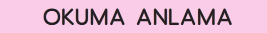 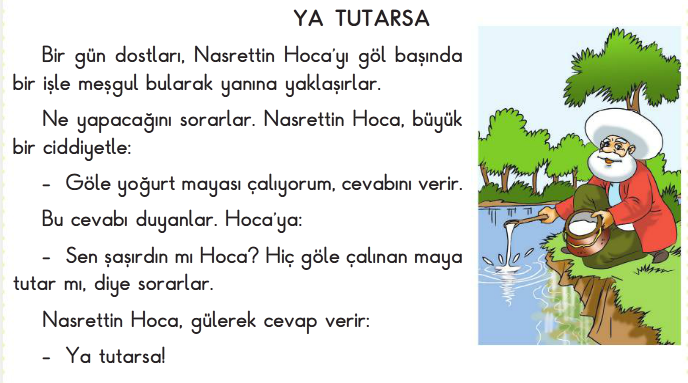 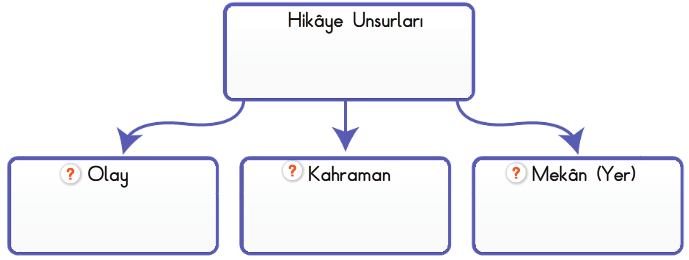 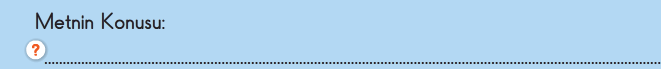 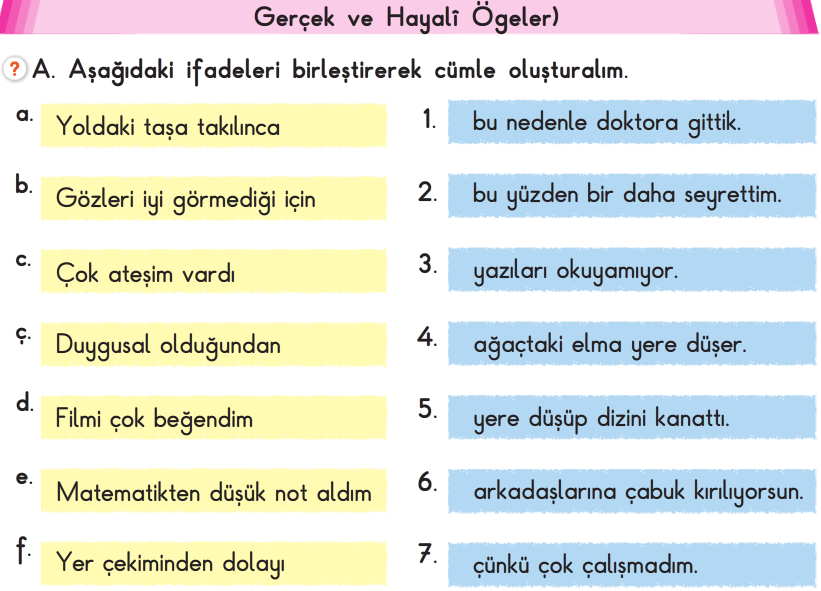 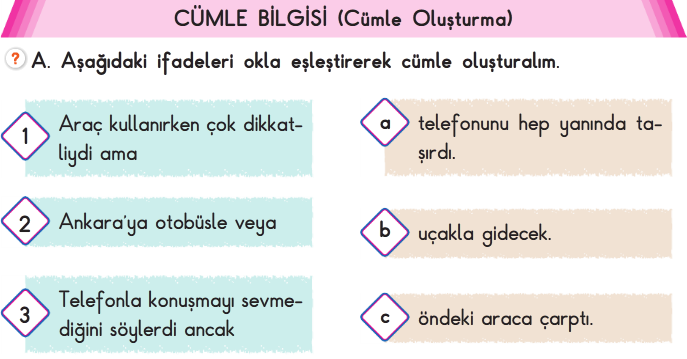 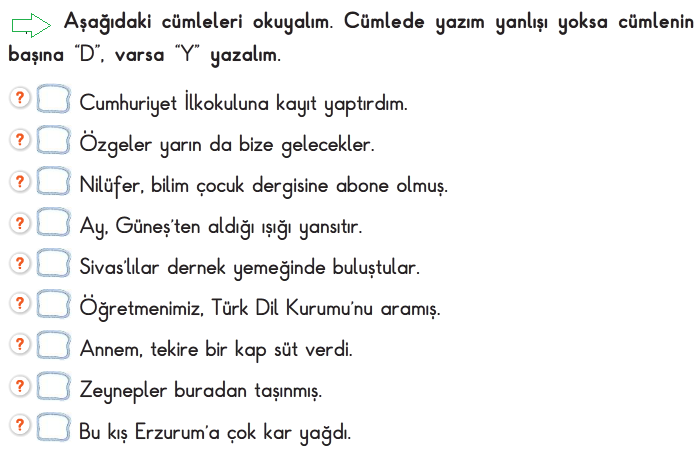 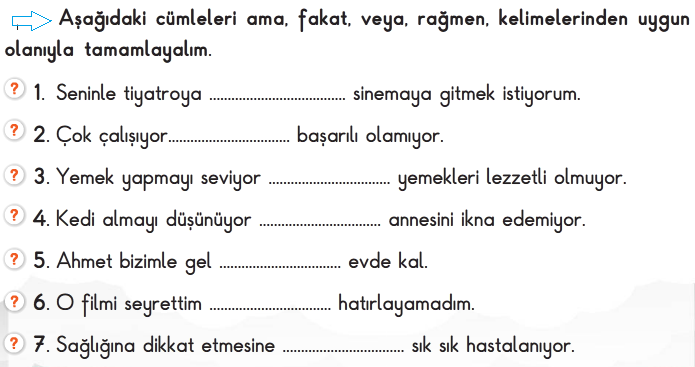 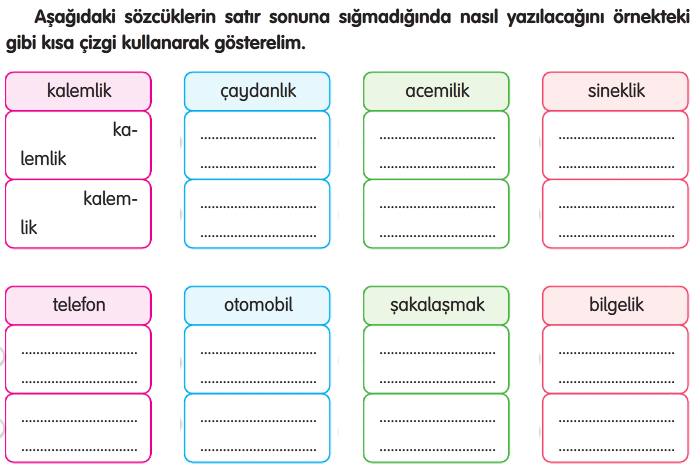 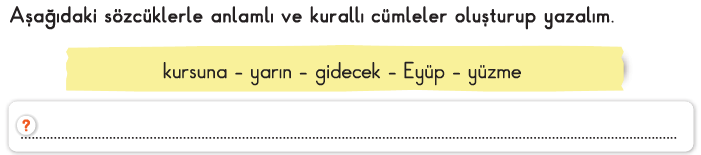 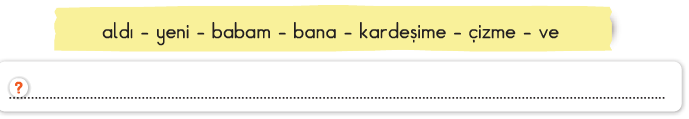 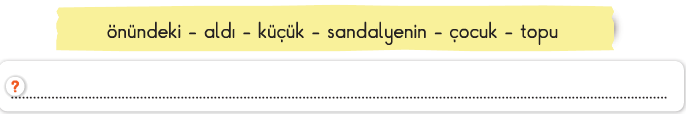 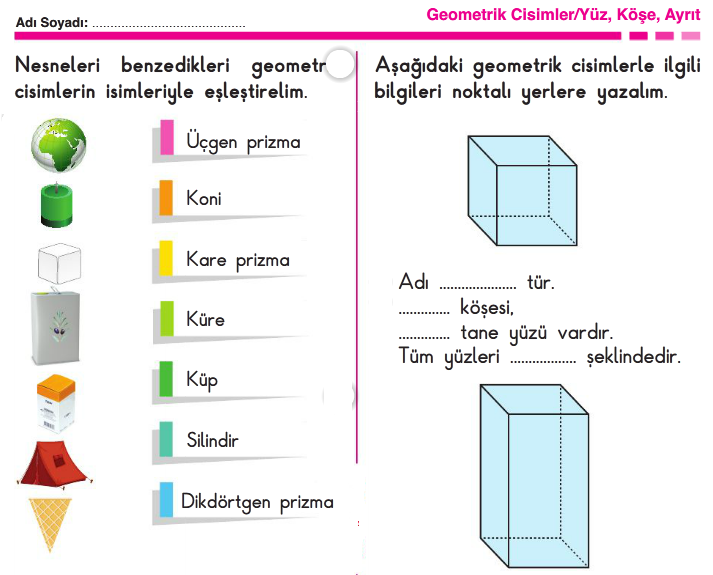 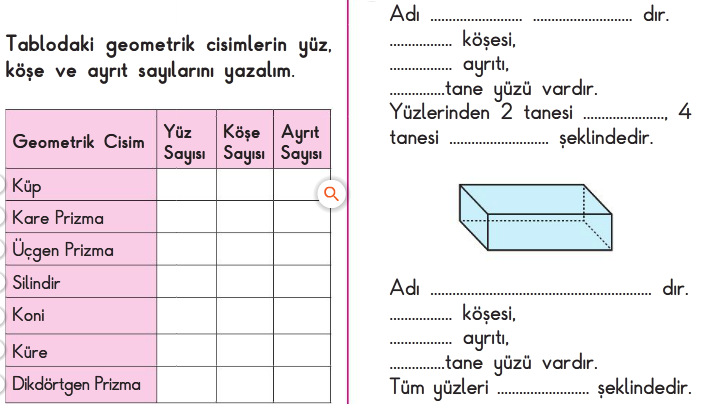 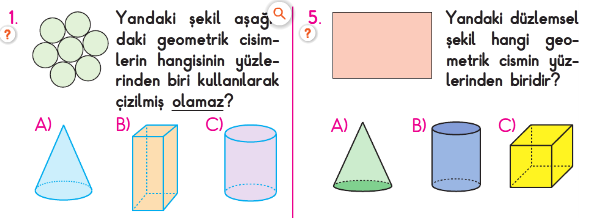 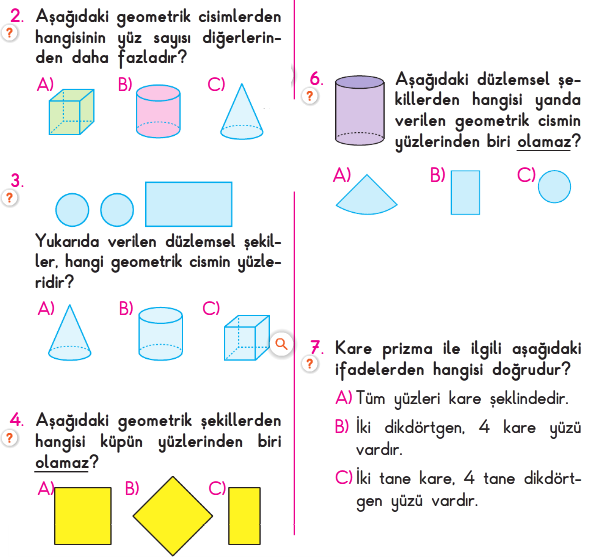 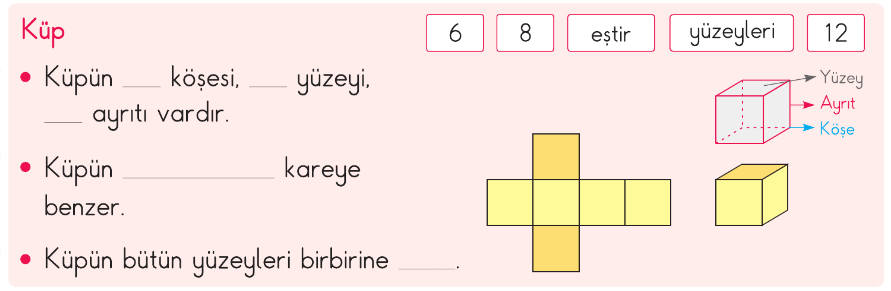 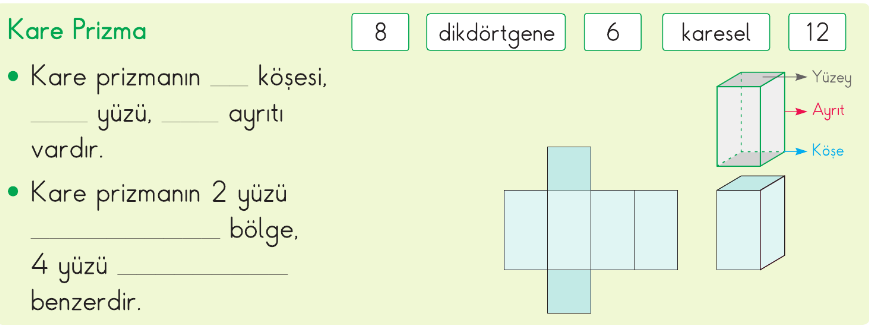 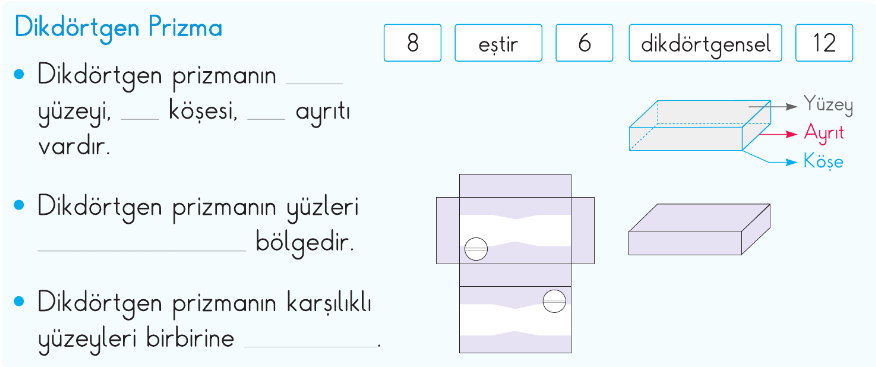 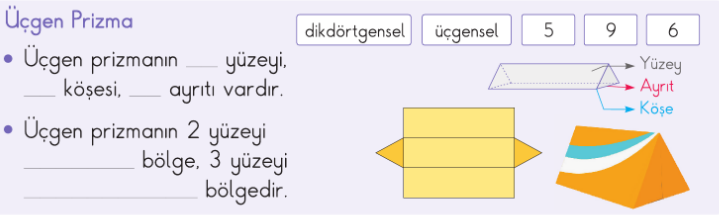 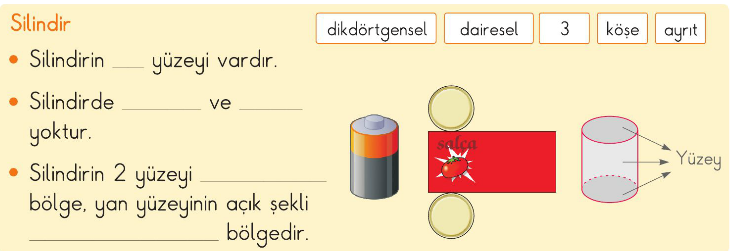 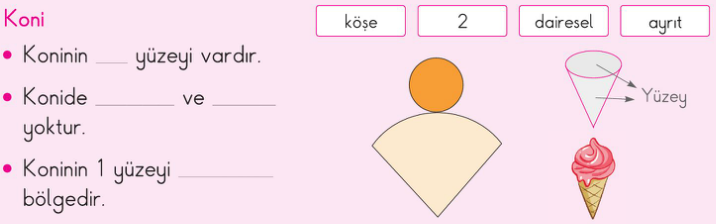 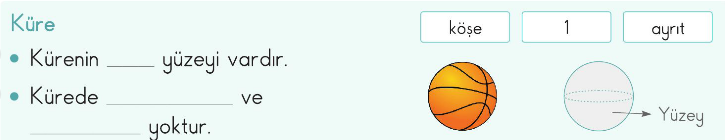 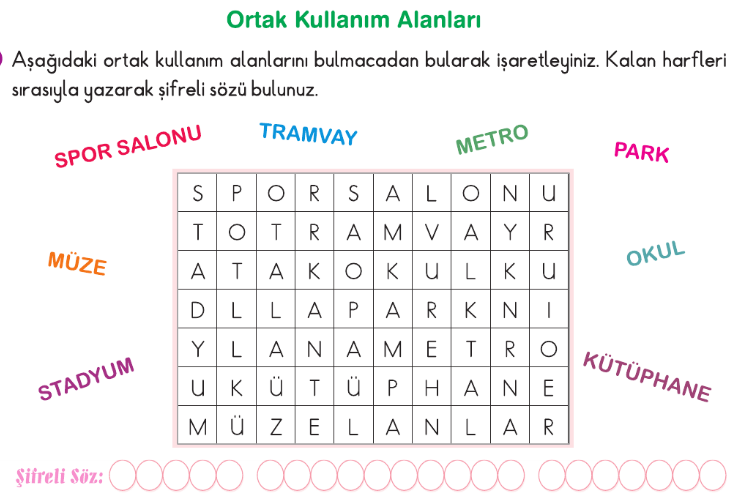 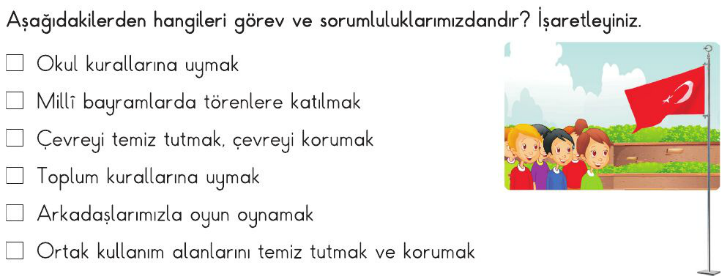 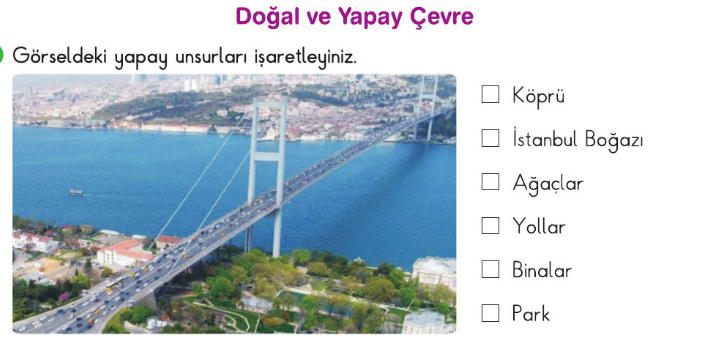 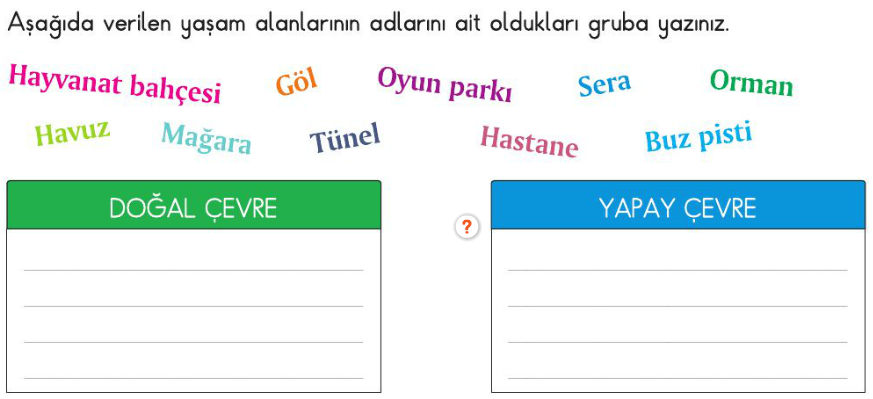 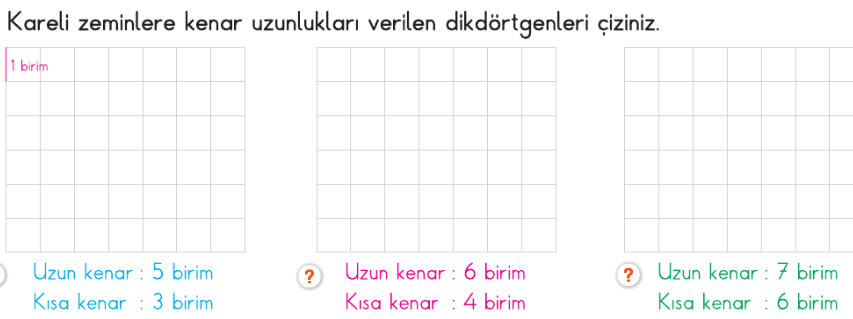 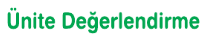 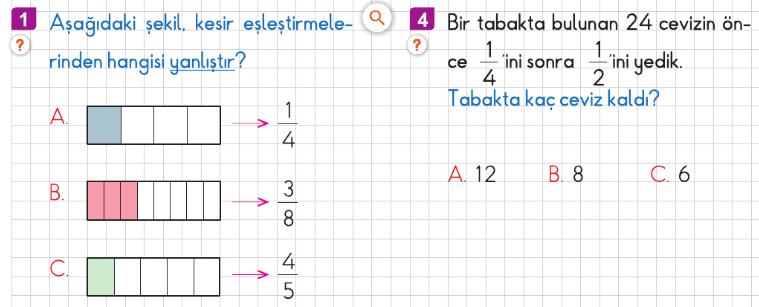 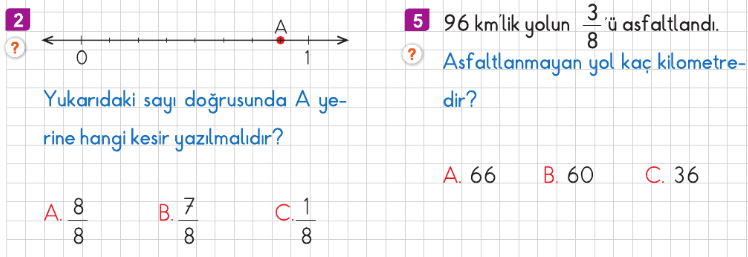 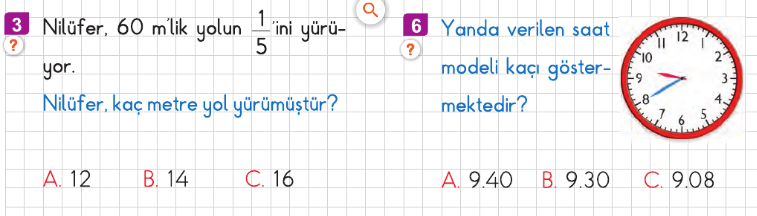 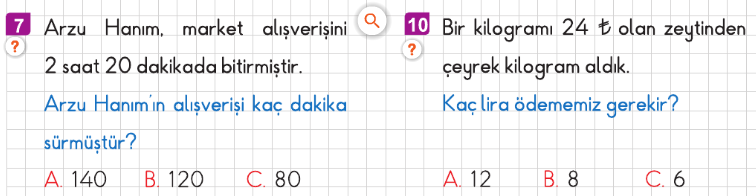 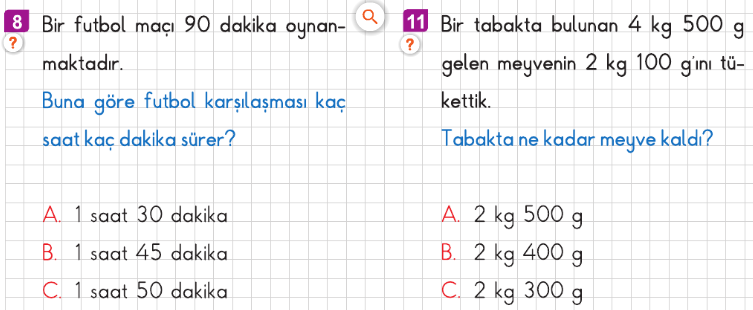 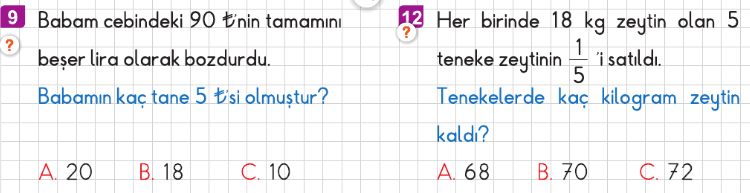 Enes SERT3/A SINIFI ÇALIŞMALARI